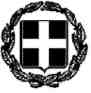 ΠΡΑΚΤΙΚΑ 29ης ΕΚΤΑΚΤΗΣ ΣΥΝΕΔΡΙΑΣΗΣ ΟΙΚΟΝΟΜΙΚΗΣ ΕΠΙΤΡΟΠΗΣ ΔΗΜΟΥ ΛΑΥΡΕΩΤΙΚΗΣΤΗΣ 3ης ΔΕΚΕΜΒΡΙΟΥ 2021ΘΕΜΑ: Γνώμη του Παρατηρητηρίου Οικονομικής Αυτοτέλειας των ΟΤΑ επί του σχεδίου του προϋπολογισμού 2022 του Δήμου Λαυρεωτικής – αναγκαίες προσαρμογέςΑρ. Απόφ.: 310/2021	Ο κος Πρόεδρος, μετά τη διαπίστωση της νόμιμης απαρτίας (άρθρο 75, παρ.1 του Ν.3852/2010), κήρυξε της έναρξη της συνεδρίασης και εισηγούμενος το θέμα περί «γνώμης του Παρατηρητηρίου Οικονομικής Αυτοτέλειας των ΟΤΑ επί του σχεδίου του προϋπολογισμού 2022 του Δήμου Λαυρεωτικής -  αναγκαίες προσαρμογές» ενημέρωσε τα μέλη της Οικονομικής Επιτροπής ότι το θέμα συζητείται εκτάκτως καθώς, ενόψει της Ειδικής Συνεδρίασης του Δημοτικού Συμβουλίου  με θέμα την έγκριση του δημοτικού προϋπολογισμού έτους 2022 την ερχόμενη εβδομάδα, είναι αναγκαία η λήψη απόφασης από την Οικονομική Επιτροπή, προκειμένου να γίνει η απαραίτητη προσαρμογή στο σχέδιο του προϋπολογισμού, σύμφωνα με τη γνώμη του Παρατηρητηρίου Οικονομικής Αυτοτέλειας των ΟΤΑ.Λαμβάνοντας υπόψη τα ανωτέρω, η Οικονομική Επιτροπή απεφάνθη ομόφωνα για το κατεπείγον του θέματος της ημερήσιας διάταξης και τον κατεπείγοντα χαρακτήρα της συνεδρίασης.Ακολούθως, ο κος Πρόεδρος γνώρισε στα μέλη της Οικονομικής Επιτροπής τα ακόλουθα:Με την υπ’ αριθμ.298/2021 απόφαση Οικονομικής Επιτροπής Δήμου Λαυρεωτικής έγινε η κατάρτιση του σχεδίου του προϋπολογισμού του Δήμου Λαυρεωτικής για το έτος 2022. Το σχέδιο του προϋπολογισμού, σύμφωνα με τα οριζόμενα στο άρθρο 4 του Ν.4111/2013 (ΦΕΚ 18/Α), όπως τροποποιήθηκε και ισχύει και την 55040/21.07.2021 (Β’ 3291) Κοινή Απόφαση του Υπουργού Οικονομικών και του Αν. Υπουργού Εσωτερικών “Παροχή οδηγιών για την κατάρτιση του προϋπολογισμού των δήμων, οικονομικού έτους 2022 - τροποποίηση της υπ’ αριθμ. 7028/2004 (Β’ 253) απόφασης’’, ενσωματώθηκε στη βάση δεδομένων του Υπουργείου Εσωτερικών προκειμένου αυτό να αξιολογηθεί και να διαπιστωθεί κατά πόσο είναι ρεαλιστικό και τουλάχιστον ισοσκελισμένο και να παρέχει το Παρατηρητήριο τη γνώμη του επ’ αυτού, η οποία κοινοποιείται στο Δήμο, στις αρμόδιες για την εποπτεία του αρχές και στους αρμόδιους Υπουργούς Οικονομικών και Εσωτερικών.Με βάση τα ανωτέρω περιήλθε στο Δήμο Λαυρεωτικής το αριθμ. πρωτ: 2125/02.12.2021 έγγραφο του ΥΠ. ΕΣ. - Παρατηρητήριο Οικονομικής Αυτοτέλειας Ο.Τ.Α.Επί του ανωτέρω εγγράφου η Διεύθυνση Οικονομικών Υπηρεσιών του Δήμου εισηγείται τα ακόλουθα:«Σύμφωνα με τα άρθρα 4 του ν.4111/2013 (Α’ 18), όπως ισχύει μετά την τροποποίησή του με τα άρθρα 76 του ν.4172/2013 (Α’ 167) και 197 του ν.4555/2018 (Α’ 133), 77 του ν.4172/2013 (Α’ 167), όπως τροποποιήθηκε με το άρθρο 189 του ν.4555/2018, και 27 και 64 του ν.4270/2014 (Α΄ 143), όπως το τελευταίο τροποποιήθηκε με το άρθρο78 του ν.4316/2014 (Α’ 270) σε συνδυασμό και με την 55040/21.07.2021 κοινή απόφαση των Υπουργών Οικονομικών και Εσωτερικών “Παροχή οδηγιών για την κατάρτιση του προϋπολογισμού των δήμων, οικονομικού έτους 2022 - το Παρατηρητήριο Οικονομικής Αυτοτέλειας των ΟΤΑ αξιολογεί το σχέδιο του προϋπολογισμού του δήμου, προκειμένου να διαπιστώσει κατά πόσο αυτό είναι ρεαλιστικό και τουλάχιστον ισοσκελισμένο και να παράσχει τη γνώμη του επί αυτού, η οποία κοινοποιείται στο δήμο, στις αρμόδιες για την εποπτεία του αρχές και στους Υπουργούς Οικονομικών και Εσωτερικών.Το σχέδιο του προϋπολογισμού του οικονομικού έτους 2022 του ΔΗΜΟΥ ΛΑΥΡΕΩΤΙΚΗΣ, αναρτήθηκε στον κόμβο Διαλειτουργικότητας και τον ειδικό Διαδικτυακό Τόπο του Υπουργείου Εσωτερικών στις 25/11/2021. Στις 3/12/2021 με το ανωτέρω σχετικό, μας κοινοποιήθηκε η γνώμη του Παρατηρητηρίου σύμφωνα με την οποία είναι αναγκαία η  τροποποίηση ποσού (αύξηση) στο ΚΑΕ 0611 που αφορά «ΚΑΠ για την κάλυψη γενικών αναγκών (άρθρο 25 ν 1828/89)» προκειμένου να υπάρξει συμμόρφωση με την ΚΥΑ. Ισόποσα  θα αυξηθεί ο ΚΑΔ 10-6232.001 που αφορά « Μισθώματα κτηρίων »  Σημειώνουμε ότι στον ΚΑΕ 0611 περιλαμβάνονται ποσά που αφορούν την κάλυψη μισθωμάτων σχολικών μονάδων και δημοτικών κτηρίων.Λαμβάνοντας υπόψιν την Ειδική Συνεδρίαση του Δημοτικού Συμβουλίου, η οποία θα διεξαχθεί την επόμενη εβδομάδα με θέμα την έγκριση του Προϋπολογισμού 2022 είναι αναγκαία η σύγκληση έκτακτης συνεδρίασης της Οικονομικής Επιτροπής για την έγκριση σχεδίου του Προϋπολογισμού 2022 με την απαιτούμενη μεταβολή.» 	Ακολούθως ο κος Πρόεδρος ενημέρωσε τα μέλη της Οικονομικής Επιτροπής ότι σύμφωνα με όσα αναφέρθηκαν ανωτέρω, θα πρέπει η Οικονομική Επιτροπή να προβεί άμεσα σε διαμόρφωση του σχεδίου του προϋπολογισμού έτους 2022, προκειμένου να επέλθει συμμόρφωση με τις σχετικές οδηγίες της υπ’ αρθμ.55040/21.07.2021 Κοινής Υπουργικής Απόφασης και να υποβάλλει αυτό προς ψήφιση στο Δημοτικό Συμβούλιο, επισυνάπτοντας τη γνώμη του Παρατηρητηρίου Οικονομικής Αυτοτέλειας.  Η Οικονομική Επιτροπήαφού άκουσε την εισήγηση του κου Προέδρου, έλαβε υπόψη:τις διατάξεις της παρ.1 του άρθρου 72 του Ν.3852/2010, όπως αντικαταστάθηκε με την παρ.1 του άρθρου 40 του Ν.4735/2020 και ισχύειτην υπ’ αρθμ. 55040/21.07.2021 Κοινή Υπουργική Απόφαση Υπουργών Οικονομικών και Εσωτερικώντο αριθμ. πρωτ: 2125/02.12.2021 έγγραφο του ΥΠ. ΕΣ. - Παρατηρητήριο Οικονομικής Αυτοτέλειας Ο.Τ.Α.το ΔΥ/03.12.2021 έγγραφο της Διεύθυνσης Οικονομικών Υπηρεσιώνκαι έπειτα από διαλογική συζήτησηαποφασίζει ομόφωναΑ - Καταρτίζει τον προϋπολογισμό του Δήμου Λαυρεωτικής οικονομικού έτους 2022, ως κατωτέρω: ΠΡΟΫΠΟΛΟΓΙΣΜΟΣ ΕΣΟΔΩΝ ΕΤΟΥΣ 2022	Κωδικός 	ΤΙΤΛΟΣ ΕΣΟΔΩΝ	ΓΙΑ ΤΟ ΟΙΚΟΝΟΜΙΚΟ ΕΤΟΣ 2021	ΓΙΑ ΤΟ ΟΙΚΟΝ.ΕΤΟΣ 2022	Αριθμός	Διαμορφωθέντα 	Βεβαιωθέντα μέχρι 	Εκτίμηση Εισπρ. 	Ψηφισθέντα από το	Εγκρ από 	μέχρι 31/7/2021	31/7/2021	την 31/12/2021	 Συμβούλιο	Αποκ. Διοίκηση	ΑΝΑΚΕΦΑΛΑΙΩΣΗ ΕΣΟΔΩΝ ΜΕ ΒΑΣΗ ΤΗΝ ΠΗΓΗ (Ι) ΚΑΙ ΤΟΝ ΠΡΟΟΡΙΣΜΟ ΤΟΥΣ(ΙΙ)	ΑΝΑΚΕΦΑΛΑΙΩΣΗ ΕΣΟΔΩΝ (I)	0	ΤΑΚΤΙΚΑ ΕΣΟΔΑ	7.598.361,61	3.611.961,60	8.180.539,86	7.910.839,08	01	ΠΡΟΣΟΔΟΙ ΑΠΟ ΑΚΙΝΗΤΗ ΠΕΡΙΟΥΣΙΑ	71.602,37	21.180,63	71.602,37	79.710,53	02	ΕΣΟΔΑ ΑΠΌ ΚΙΝΗΤΗ ΠΕΡΙΟΥΣΙΑ	10.000,00	589,97	1.000,00	2.000,00	03	ΕΣΟΔΑ ΑΠΌ ΑΝΤΑΠΟΔΟΤΙΚΑ ΤΕΛΗ ΚΑΙ ΔΙΚΑΙΩΜΑΤΑ	3.346.121,92	1.450.762,82	3.105.000,00	3.693.743,90	04	ΕΣΟΔΑ ΑΠΌ ΛΟΙΠΑ ΤΕΛΗ ΔΙΚΑΙΩΜΑΤΑ ΚΑΙ ΠΑΡΟΧΗ ΥΠΗΡΕΣΙ	560.246,63	242.545,57	1.234.411,21	452.640,00	05	ΦΟΡΟΙ ΚΑΙ ΕΙΣΦΟΡΕΣ	887.399,18	352.005,16	840.800,00	939.233,14	06	ΕΣΟΔΑ ΑΠΌ ΕΠΙΧΟΡΗΓΗΣΕΙΣ ΓΙΑ ΛΕΙΤΟΥΡΓΙΚΕΣ ΔΑΠΑΝΕΣ	2.624.819,04	1.531.144,44	2.843.553,96	2.647.619,04	07	ΛΟΙΠΑ ΤΑΚΤΙΚΑ ΕΣΟΔΑ	98.172,47	13.733,01	84.172,32	95.892,47	1	ΕΚΤΑΚΤΑ ΕΣΟΔΑ	36.939.370,13	2.141.796,04	4.319.383,33	33.416.759,75	11	ΕΣΟΔΑ ΑΠΌ ΕΚΠΟΙΗΣΗ ΚΙΝΗΤΗΣ ΚΑΙ ΑΚΙΝΗΤΗΣ ΠΕΡΙΟΥΣΙΑΣ	15.000,00	0,00	0,00	15.000,00	12	ΕΚΤΑΚΤΕΣ ΕΠΙΧΟΡΗΓΗΣΕΙΣ ΓΙΑ ΚΑΛΥΨΗ ΛΕΙΤΟΥΡΓΙΚΩΝ ΔΑΠ	2.503.567,95	1.385.316,34	2.222.571,62	717.435,00	13	ΕΠΙΧΟΡΗΓΗΣΕΙΣ ΓΙΑ ΕΠΕΝΔΥΣΕΙΣ	34.203.654,38	650.312,21	1.897.938,99	32.472.824,75	14	ΔΩΡΕΕΣ - ΚΛΗΡΟΝΟΜΙΕΣ - ΚΛΗΡΟΔΟΣΙΕΣ	0,00	0,00	0,00	0,00	15	ΠΡΟΣΑΥΞΗΣΕΙΣ - ΠΡΟΣΤΙΜΑ - ΠΑΡΑΒΟΛΑ	192.000,00	100.995,84	178.372,72	190.000,00	16	ΛΟΙΠΑ ΕΚΤΑΚΤΑ ΕΣΟΔΑ	25.147,80	5.171,65	20.500,00	21.500,00	2	ΕΣΟΔΑ ΠΑΡΕΛΘΟΝΤΩΝ ΟΙΚΟΝΟΜΙΚΩΝ ΕΤΩΝ (Π.Ο.Ε.) ΠΟΥ ΒΕ	1.380.720,08	2.118.686,38	1.405.885,29	1.397.042,25	21	ΕΣΟΔΑ ΠΟΕ ΤΑΚΤΙΚΑ	1.363.720,08	2.087.010,87	1.387.285,29	1.378.042,25	22	ΕΣΟΔΑ Π.Ο.Ε. ΕΚΤΑΚΤΑ	17.000,00	31.675,51	18.600,00	19.000,00	3	ΕΙΣΠΡΆΞΕΙΣ ΑΠΌ ΔΑΝΕΙΑ ΚΑΙ ΑΠΑΙΤΗΣΕΙΣ ΑΠΌ Π.Ο.Ε.	12.826.790,74	11.470.416,11	5.007.628,17	19.070.135,52	31	ΕΙΣΠΡΆΞΕΙΣ ΑΠΌ ΔΑΝΕΙΑ  	4.091.045,96	2.739.132,73	4.091.045,96	9.499.162,29	32	ΕΙΣΠΡΑΚΤΕΑ ΥΠΟΛΟΙΠΑ ΑΠΌ ΒΕΒΑΙΩΘΕΝΤΑ ΕΣΟΔΑ ΚΑΤΆ ΤΑ 	8.735.744,78	8.731.283,38	916.582,21	9.570.973,23	4	ΕΙΣΠΡΆΞΕΙΣ ΥΠΕΡ ΤΟΥ ΔΗΜΟΣΙΟΥ ΚΑΙ ΤΡΙΤΩΝ ΚΑΙ ΕΠΙΣΤΡ	2.562.431,56	1.424.824,43	2.555.608,56	2.355.838,56	41	ΕΙΣΠΡΆΞΕΙΣ ΥΠΕΡ ΤΟΥ ΔΗΜΟΣΙΟΥ ΚΑΙ ΤΡΙΤΩΝ  	1.842.768,56	1.127.723,63	1.876.768,56	1.901.168,56	42	ΕΠΙΣΤΡΟΦΕΣ ΧΡΗΜΑΤΩΝ	203.343,00	1.297,86	135.350,00	30.350,00	43	ΕΣΟΔΑ ΠΡΟΣ ΑΠΟΔΟΣΗ ΣΕ ΤΡΙΤΟΥΣ	516.320,00	295.802,94	543.490,00	424.320,00	5	ΧΡΗΜΑΤΙΚΟ ΥΠΟΛΟΙΠΟ	1.195.899,03	1.195.899,03	1.195.899,03	1.583.770,05	511	Χρηματικό υπόλοιπο προερχόμενο από τακτικά έσοδα	621.193,90	621.193,90	621.193,90	1.401.396,07	512	Χρηματικό υπόλοιπο προερχόμενο από έκτακτα έσοδα	574.705,13	574.705,13	574.705,13	182.373,98	ΤΕΛΙΚΑ ΣΥΝΟΛΑ ΑΝΑΚΕΦΑΛΑΙΩΣΗΣ:	62.503.573,15	21.963.583,59	22.664.944,24	65.734.385,21ΠΡΟΫΠΟΛΟΓΙΣΜΟΣ ΔΑΠΑΝΩΝ ΕΤΟΥΣ 2022	Κωδικός 	ΤΙΤΛΟΣ ΔΑΠΑΝΗΣ	ΓΙΑ ΤΟ ΟΙΚΟΝΟΜΙΚΟ ΕΤΟΣ 2021	ΓΙΑ ΤΟ ΟΙΚΟΝ.ΕΤΟΣ 2022	Αριθμός	Διαμορφωθείσες  	Ενταλθείσες μέχρι 	Εκτίμηση Πληρ.	Ψηφισθείσες από 	Εγκρ από 	μέχρι 31/7/2021	31/7/2021	την  31/12/2021	το Συμβούλιο	Αποκ. Διοίκηση	ΑΝΑΚΕΦΑΛΑΙΩΣΗ	ΠΙΝΑΚΑΣ 1	 6	 Έξοδα	13.093.417,20	5.342.446,72	11.801.265,91	11.721.514,26	 60	 Αμοιβές και έξοδα προσωπικού	4.358.468,11	2.436.400,43	4.336.766,63	4.111.764,85	 61	 Αμοιβές αιρετών και τρίτων	1.176.325,76	347.161,12	895.407,58	772.977,40	 62	 Παροχές τρίτων	2.047.723,48	628.857,61	1.767.455,88	1.754.473,60	 63	 Φόροι τέλη	77.300,00	35.987,65	75.300,00	62.187,99	 64	 Λοιπά Γενικά έξοδα	913.876,68	69.275,81	778.423,12	260.840,64	 65	 Πληρωμές για την εξυπηρέτηση δημόσιας πίστεως	221.261,81	127.652,55	172.261,81	839.977,72	 66	 Δαπάνες προμήθειας αναλωσίμων	1.525.572,50	454.109,82	1.317.280,13	1.314.990,00	 67	 Πληρωμές Μεταβιβάσεις σε τρίτους	2.770.888,86	1.242.137,17	2.457.370,76	2.602.302,06	 68	 Λοιπά έξοδα	2.000,00	864,56	1.000,00	2.000,00	 7	 Επενδύσεις	37.643.783,38	3.147.475,68	5.854.567,28	41.834.971,07	 71	 Αγορές κτιρίων τεχνικών έργων και προμήθειες παγίων	7.414.814,83	2.713.790,20	4.658.567,84	3.416.572,78	 73	 Έργα	27.123.656,08	189.180,97	845.816,37	35.357.693,40	 74	 Μελέτες Έρευνες πειραματικές εργασίες και ειδικές δαπάνες	3.105.312,47	244.504,51	350.183,07	3.060.704,89	 75	 Τίτλοι πάγιας επένδυσης (συμμετοχές σε επιχειρήσεις)	0,00	0,00	0,00	0,00	 8	 Πληρωμές Π.Ο.Ε. Αποδόσεις και προβλέψεις	11.743.373,80	2.624.828,80	3.425.341,00	12.145.916,17	 81	 Πληρωμές Π.Ο.Ε.	1.588.160,39	1.547.812,44	1.552.772,44	688.065,69	 82	 Αποδόσεις	1.872.568,56	1.077.016,36	1.872.568,56	2.150.468,56	 83	 Επιχορηγούμενες Πληρωμές Υποχρεώσεων Π.Ο.Ε	0,00	0,00	0,00	0,00	 85	 Προβλέψεις μη είσπραξης	8.282.644,85	0,00	0,00	9.307.381,92	 9	 Αποθεματικό	22.998,77	0,00	0,00	31.983,71	ΣΥΝΟΛΑ:	62.503.573,15	11.114.751,20	21.081.174,19	65.734.385,21Β - Υποβάλει το σχέδιο του προϋπολογισμού του Δήμου Λαυρεωτικής οικονομικού έτους 2022 προς έγκριση στο Δημοτικό Συμβούλιο.Το παρόν πρακτικό αφού συντάχθηκε, διαβάσθηκε και βεβαιώθηκε, υπογράφεται ως ακολούθως.ΕΛΛΗΝΙΚΗ ΔΗΜΟΚΡΑΤΙΑΝΟΜΟΣ ΑΤΤΙΚΗΣΔΗΜΟΣ ΛΑΥΡΕΩΤΙΚΗΣΗμερομηνία συνεδρίασης:3 Δεκεμβρίου 2021Ημέρα και ώρα συνεδρίασης:Παρασκευή, ώρα 15:00 (δια περιφοράς)Ημερομ. επίδοσης πρόσκλησης:03.12.2021Αριθμός μελών:7Παρόντα μέλη:6Δημήτριος Λουκάς, Δήμαρχος Λαυρεωτικής, Χαράλαμπος Ζαγουρής, Ασπασία Αργεντίνη, Αθανάσιος Μακροδημήτρης, Κωνσταντίνος Λεβαντής, Σταύρος Κρητικός Δημήτριος Λουκάς, Δήμαρχος Λαυρεωτικής, Χαράλαμπος Ζαγουρής, Ασπασία Αργεντίνη, Αθανάσιος Μακροδημήτρης, Κωνσταντίνος Λεβαντής, Σταύρος Κρητικός Δημήτριος Λουκάς, Δήμαρχος Λαυρεωτικής, Χαράλαμπος Ζαγουρής, Ασπασία Αργεντίνη, Αθανάσιος Μακροδημήτρης, Κωνσταντίνος Λεβαντής, Σταύρος Κρητικός Δημήτριος Λουκάς, Δήμαρχος Λαυρεωτικής, Χαράλαμπος Ζαγουρής, Ασπασία Αργεντίνη, Αθανάσιος Μακροδημήτρης, Κωνσταντίνος Λεβαντής, Σταύρος Κρητικός Απόντα μέλη: 1Αρετούσα Μακρή Αρετούσα Μακρή Αρετούσα Μακρή Αρετούσα Μακρή Παρούσας της γραμματέως Γαϊτανιώς ΜαργαρίτηΠαρούσας της γραμματέως Γαϊτανιώς ΜαργαρίτηΠαρούσας της γραμματέως Γαϊτανιώς ΜαργαρίτηΠαρούσας της γραμματέως Γαϊτανιώς ΜαργαρίτηΟ ΠρόεδροςΔημήτρης ΛουκάςΔήμαρχος Λαυρεωτικής                         Τα Μέλη